Raglan Gallery Exhibitions     PART 1   2024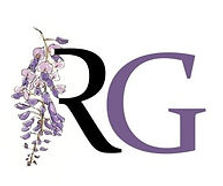 Opening Hours:
Wednesday - Sunday 10:30am - 3:30pmRaglan Gallery Exhibitions     PART 1   2024Opening Hours:
Wednesday - Sunday 10:30am - 3:30pm9-11 Lambie Street, Cooma NSW(02) 6452 3377End of March	  Mitchell Gallery “Just for Members” 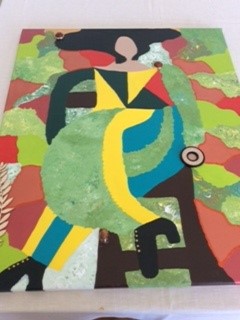 Merilyn Minell, Matthijs de Ruiter, Michelle Warby, Jocelyne Godber, Finn Stensrud, Rasa Maugris, Julie Field, Katrin Hackney, Gillian Jenkins,“It’s Only Rock’n’roll but I like it”    Wendy McDougallEnd of March	  Mitchell Gallery “Just for Members” Merilyn Minell, Matthijs de Ruiter, Michelle Warby, Jocelyne Godber, Finn Stensrud, Rasa Maugris, Julie Field, Katrin Hackney, Gillian Jenkins,“It’s Only Rock’n’roll but I like it”    Wendy McDougallEnd of March	  Mitchell Gallery “Just for Members” Merilyn Minell, Matthijs de Ruiter, Michelle Warby, Jocelyne Godber, Finn Stensrud, Rasa Maugris, Julie Field, Katrin Hackney, Gillian Jenkins,“It’s Only Rock’n’roll but I like it”    Wendy McDougallJan 1st – 25th Feb 	Tillers Gallery“Queer Pets Two”   Gillian Jenkins, Belinda Streete, Leanne Gai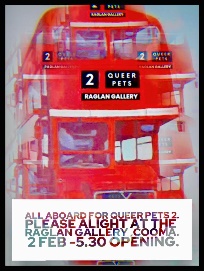 Inspired by Australian performer Magda Szubanski’s character “Lynne Postlethwaite” whose famous phrase was “I said love I said PET” . The inaugural Queer Pets exhibition was the first LGBTQIA exhibition in the Cooma SM region. Queer Pets Two is an exhibition that asked the artists to respond to “Identity in Place”Opening function at 5:30 -7:30  2/3/24  Jan 1st – 25th Feb 	Tillers Gallery“Queer Pets Two”   Gillian Jenkins, Belinda Streete, Leanne GaiInspired by Australian performer Magda Szubanski’s character “Lynne Postlethwaite” whose famous phrase was “I said love I said PET” . The inaugural Queer Pets exhibition was the first LGBTQIA exhibition in the Cooma SM region. Queer Pets Two is an exhibition that asked the artists to respond to “Identity in Place”Opening function at 5:30 -7:30  2/3/24  Jan 1st – 25th Feb 	Tillers Gallery“Queer Pets Two”   Gillian Jenkins, Belinda Streete, Leanne GaiInspired by Australian performer Magda Szubanski’s character “Lynne Postlethwaite” whose famous phrase was “I said love I said PET” . The inaugural Queer Pets exhibition was the first LGBTQIA exhibition in the Cooma SM region. Queer Pets Two is an exhibition that asked the artists to respond to “Identity in Place”Opening function at 5:30 -7:30  2/3/24                         Feb  29th  Feb -  March 24th 	Tillers Gallery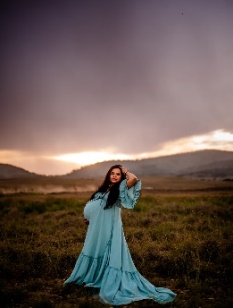    KATIE PHILLIPS “Mummahood” Photography    It's a love letter to Mums. It's a moment to switch on the light so now we see Mum. We  see her with her most precious ones.  We see her radiance and strength. We hear her story of love, pain, sacrifice, resilience, power and courage.  And we say thank you.Opening function at 5:30 – 7:30  on Frid 8th March  on International Woman’s Day  8th March                       Feb  29th  Feb -  March 24th 	Tillers Gallery   KATIE PHILLIPS “Mummahood” Photography    It's a love letter to Mums. It's a moment to switch on the light so now we see Mum. We  see her with her most precious ones.  We see her radiance and strength. We hear her story of love, pain, sacrifice, resilience, power and courage.  And we say thank you.Opening function at 5:30 – 7:30  on Frid 8th March  on International Woman’s Day  8th March          March 27th  - May 12th                                               Tillers Gallery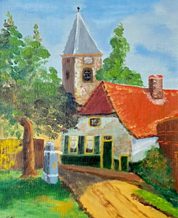                 “Between Cultures”  - Van der Plaat family   Elida, Arno, Deborah and Brian Van der Plaat. The exhibition brings together paintings and drawings produced by 3 generations of the one family. The output of an émigré family who migrated from the Netherlands to Australia in the 1950’s .) The work displayed includes multiple genres (landscape paintings, still life and figure drawing) and moves from the visual arts to architectural design .	                       Opening Function  at 3pm  Easter  Saturday 30th March           March 27th  - May 12th                                               Tillers Gallery                “Between Cultures”  - Van der Plaat family   Elida, Arno, Deborah and Brian Van der Plaat. The exhibition brings together paintings and drawings produced by 3 generations of the one family. The output of an émigré family who migrated from the Netherlands to Australia in the 1950’s .) The work displayed includes multiple genres (landscape paintings, still life and figure drawing) and moves from the visual arts to architectural design .	                       Opening Function  at 3pm  Easter  Saturday 30th March           March 27th  - May 12th                                               Tillers Gallery                “Between Cultures”  - Van der Plaat family   Elida, Arno, Deborah and Brian Van der Plaat. The exhibition brings together paintings and drawings produced by 3 generations of the one family. The output of an émigré family who migrated from the Netherlands to Australia in the 1950’s .) The work displayed includes multiple genres (landscape paintings, still life and figure drawing) and moves from the visual arts to architectural design .	                       Opening Function  at 3pm  Easter  Saturday 30th March                             April 17th     –    May 20th  	Mitchell Gallery          “Almost Real” - Margot Sears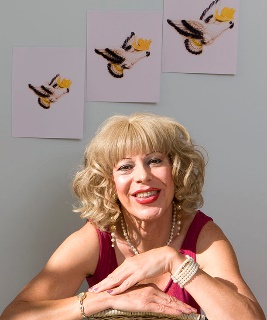             3D lenticular transgender portraits         Opening  5 – 7 pm  pm  Friday  19 th  April                             April 17th     –    May 20th  	Mitchell Gallery          “Almost Real” - Margot Sears            3D lenticular transgender portraits         Opening  5 – 7 pm  pm  Friday  19 th  April                             April 17th     –    May 20th  	Mitchell Gallery          “Almost Real” - Margot Sears            3D lenticular transgender portraits         Opening  5 – 7 pm  pm  Friday  19 th  April                May 15th  - June 30TH                    Tillers and Mitchell  Galleries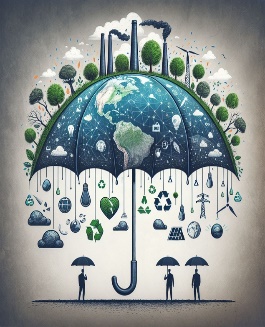              CLIMATE ACTION MONARO ART AWARDS                       “ Imagine A Clean Energy Future “       Entry forms  due Thursday 9th May, delivered by Monday 13th May          Opening  and Awards presentation  3pm Sat 18th  May                May 15th  - June 30TH                    Tillers and Mitchell  Galleries             CLIMATE ACTION MONARO ART AWARDS                       “ Imagine A Clean Energy Future “       Entry forms  due Thursday 9th May, delivered by Monday 13th May          Opening  and Awards presentation  3pm Sat 18th  May                May 15th  - June 30TH                    Tillers and Mitchell  Galleries             CLIMATE ACTION MONARO ART AWARDS                       “ Imagine A Clean Energy Future “       Entry forms  due Thursday 9th May, delivered by Monday 13th May          Opening  and Awards presentation  3pm Sat 18th  May 